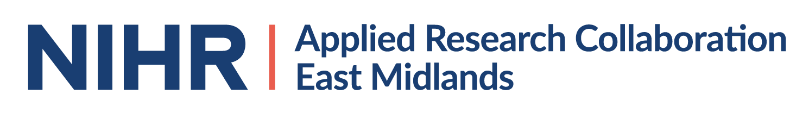 PhD Studentship at the University of NottinghamRef: ARC/Notts22Application Form 2022Notes for guidanceThis doctoral studentship opportunity is funded by NIHR ARC East Midlands.This form should only be used if you wish to apply to undertake the advertised NIHR ARC East Midlands PhD studentship (ref: ARC/Notts22) focusing on mental health, ageing and frailty, or stroke rehabilitation, which will be hosted by The University of Nottingham.  In applying for the funding, applicants are agreeing to meet the expectations that ARC EM requests in regards to:PPIE involvement in research, in a manner appropriate to the PhD;Quarterly progress and risk reporting;Study summary on ARC webpage;NIHR disclaimer statement to be added to all publications and outputs the student produces;Completion of annual Researchfish reporting;Responding to ad hoc information requests from the ARC team and the NIHR in a timely manner;Engaging with the wider ARC and in particular, with ARC PhD colleagues;Participating in training / dissemination sessions as required (limited number).The proposed PhD should complement the ARC’s existing portfolio of work and its stated organisational aim, see: http://arc-em.nihr.ac.uk/about/our-priorities. Work should also directly address the NHS long term plan (https://www.longtermplan.nhs.uk/) and/or the policies outlined in Build Back Better https://www.gov.uk/government/publications/build-back-better-our-plan-for-health-and-social-care/build-back-better-our-plan-for-health-and-social-care#our-plan-for-adult-social-care-in-England. It is recommended that you contact the ARC’s Training Lead, Dr Emma Rowley (Emma.Rowley@nottingham.ac.uk), to discuss your ideas prior to submitting your application, as the ARC does not support all areas of applied health and social care research. For full-time students, ARC will award a tax-free stipend at the standard UKR&I studentship for Home students (https://www.ukri.org/skills/funding-for-research-training/). In 2022/23, this will be in the region of £15,850 per annum (tax free; UKR&I have not yet released the funding level for 2022/23 and so this amount may change), and up to a maximum of £4,625 towards registration fees which will be received by the University of Nottingham. Part-time awards will be pro rata these amounts. Awards will be made for 3 years (full time registration) or 6 years (part time status). International students are eligible to apply, but need to provide written evidence on how the shortfall in funding will be covered at the time of application. Up to £3,000 has been allocated to support research costs, dissemination and training for this PhD. If additional costs are expected, applicants should evidence how these costs are to be covered and by whom.All research being undertaken as part of the ARC’s PhD programme should aim to make a difference to health and/or social care practice in the UK within 5 years of completion.   
Please complete the form in BLOCK CAPITALS if handwritten or standard typeface.
When completing the form please ensure that you provide your full name (surname/family name and forenames) in the order they appear in your official documents i.e. passport.
If supporting documents are not in English, we require officially translated versions as well as copies in the original language.
Please send your completed forms to ARC-EM-training@nottingham.ac.ukApplications should be received by 23.59pm on 19.04.22. Applications received after this date/time will not be accepted.Applicants who are successfully shortlisted will be invited to the next stage of the recruitment process, and should make themselves available to be interviewed.Interviews will take place online between 16/05/22 and 26/05/22, via Microsoft Teams. Interviewees will be expected to give a short (5 minute) presentation of their PhD proposal to a panel of senior academics. The successful applicant is required to register for and commence their PhD at the University of Nottingham by October 2022.If you have any questions about completing the application form, or would like to discuss the awards in more detail, please do not hesitate to contact the ARC’s Training Lead, Dr Emma Rowley: Emma.Rowley@nottingham.ac.uk Data protection statementBy submitting this form you are consenting to NIHR ARC East Midlands using the information provided from time to time for the purposes of exploring the capacity development programme operating across the East Midlands.The information that you provide on your application form will be used for the following purposes:To enable your application for entry to be considered and allow our recruitment team, where applicable, to assist you through the application process;To enable us to compile statistics, or to assist other organisations to do so about academic research careers. No statistical information will be published that would identify you personally;To enable us to initiate your Award record should you be offered funding.Essential recruitment criteriaAF = Application Form
I = InterviewARC PhD studentship award application This form should be completed and returned (along with supporting documentation as required) to ARC-EM-Training@nottingham.ac.uk by 23.59 (BST) on 19/04/22.Please complete the form in BLOCK CAPITALS if handwritten or standard typeface.Receipt of applications will be made by 21/04/22. All eligible applications will be sent for shortlisting on/after 22/04/22. Applicants shortlisted for interview will be notified by 05/05/22. Interviews will take place between 16 – 26/05/22 and will be conducted online using MS Teams. Equality Monitoring FormWe recognise that the population of the East Midlands is diverse and changing. Completing this form will help us to ensure that our work is fair. It will also help us meet the requirements of the Equality Act 2010.While providing answers is voluntary, the more open and comprehensive you can be, the fuller the picture we create, thus benefiting the work we do in providing training opportunities across the region. Your information will be anonymous, and kept confidential and private, though we may use the data from this form for producing statistics, monitoring our work and planning our training plans. This section of your application will be removed prior to shortlisting.FACTESSENTIALHOWQUALIFICATIONThe applicant can evidence the award of a 2.1 or above at undergraduate degree level. Plus, dependent on the University / department nominated to host PhD, the applicant can evidence the award of a relevant Masters degree.AFEXPERIENCEThe applicant can demonstrate previous research experience relevant to undertaking a PhD, and understanding of research approaches (including methods and theories appropriate to their proposed research). AF/IFOCUSThe applicant can demonstrate how the proposed research complements the ARC’s portfolio of work / organisational objectives, the NHS long term plan and Build Back Better plans. AF/ISUPPORT1) The applicant can provide appropriate written testimonials regarding their suitability to conduct PhD level research, from 2 prospective PhD supervisors based the University of Nottingham. 2) The applicant can provide written evidence from the University of Nottingham, evidencing agreement to host the PhD studentship, subject to funding being awarded.AFMOTIVATIONThe applicant can demonstrate motivation to improve health/social care practice through research leadership and application to their field.IFUTURE AMBITIONSThe applicant can present a strong case for their proposed research, and how undertaking and completing a PhD will assist in their proposed career development.  AF/ICOMMITMENTThe applicant can demonstrate the motivation and ability to carry out a PhD, and to their research making an impact in UK health/social care practice within 5 years of the completion of their PhD. AF/IPERSONAL DETAILSPERSONAL DETAILSPERSONAL DETAILSSurname/Family Name:First/Given Name(s):First/Given Name(s):Previous Surname/Family Name (if applicable):Previous Surname/Family Name (if applicable):Title (Mr, Mrs, Ms, etc.):Date of Birth:Nationality:Nationality:Country of Birth:Country of Permanent Residence:Country of Permanent Residence:ADDRESSESADDRESSESADDRESSESPermanent Home Address: (This must be completed)Address for Correspondence: (If different from home address)Address for Correspondence: (If different from home address)Post Code:Post Code:Post Code:Tel:Tel:Tel:Email:Email:Email:EDUCATION AND QUALIFICATIONSEDUCATION AND QUALIFICATIONSEDUCATION AND QUALIFICATIONSEDUCATION AND QUALIFICATIONSGive details of the three highest qualifications, further or higher education, since leaving school. Please provide information on qualifications already obtained and examinations still to be taken with the most recent first.Give details of the three highest qualifications, further or higher education, since leaving school. Please provide information on qualifications already obtained and examinations still to be taken with the most recent first.Give details of the three highest qualifications, further or higher education, since leaving school. Please provide information on qualifications already obtained and examinations still to be taken with the most recent first.Give details of the three highest qualifications, further or higher education, since leaving school. Please provide information on qualifications already obtained and examinations still to be taken with the most recent first.Name of Institution/AddressDates (mm/yyyy) of attendanceQualification/Award (include class & division or grade obtained if known)Main SubjectsFrom:To:From:To:From:To:EMPLOYMENT DETAILS/OTHER EXPERIENCEEMPLOYMENT DETAILS/OTHER EXPERIENCEEMPLOYMENT DETAILS/OTHER EXPERIENCEEMPLOYMENT DETAILS/OTHER EXPERIENCEGive details of any professional or research experience relevant to your application. Please add additional lines as necessary.Give details of any professional or research experience relevant to your application. Please add additional lines as necessary.Give details of any professional or research experience relevant to your application. Please add additional lines as necessary.Give details of any professional or research experience relevant to your application. Please add additional lines as necessary.EmployerTitle and duties of postDates FromDates ToENGLISH LANGUAGE COMPETENCEENGLISH LANGUAGE COMPETENCEENGLISH LANGUAGE COMPETENCEApplicants educated outside the UK in countries where English is not the first language must provide evidence that they have sufficient command of both spoken and written English. Please submit originals or certified copies of any certificates and score reports.Applicants educated outside the UK in countries where English is not the first language must provide evidence that they have sufficient command of both spoken and written English. Please submit originals or certified copies of any certificates and score reports.Applicants educated outside the UK in countries where English is not the first language must provide evidence that they have sufficient command of both spoken and written English. Please submit originals or certified copies of any certificates and score reports.a)   Is English your first language?                                                     	 Yes	           Noa)   Is English your first language?                                                     	 Yes	           Noa)   Is English your first language?                                                     	 Yes	           Nob)   Is/was English the language of instruction of your first degree?	 Yes                       NoIf yes, please provide written confirmation from the institution where you undertook your studies, that English was the language of instruction.b)   Is/was English the language of instruction of your first degree?	 Yes                       NoIf yes, please provide written confirmation from the institution where you undertook your studies, that English was the language of instruction.b)   Is/was English the language of instruction of your first degree?	 Yes                       NoIf yes, please provide written confirmation from the institution where you undertook your studies, that English was the language of instruction.c)    Please list any formal English Language qualifications with results obtained (i.e. IELTS, TOEFL, GCE, GCSE) and the dates you took the test, or will be taking the test. Please add additional lines as necessary.c)    Please list any formal English Language qualifications with results obtained (i.e. IELTS, TOEFL, GCE, GCSE) and the dates you took the test, or will be taking the test. Please add additional lines as necessary.c)    Please list any formal English Language qualifications with results obtained (i.e. IELTS, TOEFL, GCE, GCSE) and the dates you took the test, or will be taking the test. Please add additional lines as necessary.English QualificationResultDateHost University:Host University:Host University:   University of Nottingham    University of Nottingham    University of Nottingham Please provide written evidence (on institutional letter-headed paper) that your chosen University has offered you a place on their PhD programme, subject to being awarded funding. Please note, that without this evidence, your application will not be shortlisted. Please provide written evidence (on institutional letter-headed paper) that your chosen University has offered you a place on their PhD programme, subject to being awarded funding. Please note, that without this evidence, your application will not be shortlisted. Some Departments require incoming PhD students to have been awarded a postgraduate Masters degree. Please confirm that either: This is not the case for my chosen Department (and provide evidence of entry criteria) , or My chosen University / Department requires that I have a postgraduate Masters degree, and I meet this eligibility criteria Some Departments require incoming PhD students to have been awarded a postgraduate Masters degree. Please confirm that either: This is not the case for my chosen Department (and provide evidence of entry criteria) , or My chosen University / Department requires that I have a postgraduate Masters degree, and I meet this eligibility criteria Some Departments require incoming PhD students to have been awarded a postgraduate Masters degree. Please confirm that either: This is not the case for my chosen Department (and provide evidence of entry criteria) , or My chosen University / Department requires that I have a postgraduate Masters degree, and I meet this eligibility criteria When do you intend to start your PhD studentship?When do you intend to start your PhD studentship?When do you intend to start your PhD studentship?Do you intend to study on a full time or part time basis? Full time  Part time Do you intend to study on a full time or part time basis? Full time  Part time Do you intend to study on a full time or part time basis? Full time  Part time Supervisors details:You must have 2 academic supervisors, both of whom should be based at the University of Nottingham. Supervisors details:You must have 2 academic supervisors, both of whom should be based at the University of Nottingham. Supervisors details:You must have 2 academic supervisors, both of whom should be based at the University of Nottingham. Supervisor # 1Supervisor # 1Supervisor # 1Name:Job Title:Organisation:The University of NottinghamThe University of NottinghamEmail address:Supervisor # 2Supervisor # 2Supervisor # 2Name:Job Title:Organisation:The University of NottinghamThe University of NottinghamEmail address:It may be relevant for you to have a 3rd supervisor, or a clinical mentor / supervisor. If so, please add their details here:It may be relevant for you to have a 3rd supervisor, or a clinical mentor / supervisor. If so, please add their details here:It may be relevant for you to have a 3rd supervisor, or a clinical mentor / supervisor. If so, please add their details here:How did you hear about this award?How did you hear about this award?How did you hear about this award?Please complete ALL of the following sections1. Please outline your experience and skills that make you suitable for PhD level research / study? (500 words maximum)2. How will your proposed PhD assist in your career development? (250 words maximum)3. Explain how your proposed work complements the ARC’s portfolio of work / organisational objectives (250 words maximum) 4. Please explain how your work addresses the NHS longterm plan and Build Back Better plans (250 words maximum) 5. Public & Patient Involvement and Engagement (PPIE) is mandatory in all ARC work.  According to the NIHR, public involvement in research is research being carried out ‘with’ or ‘by’ members of the public rather than ‘to’, ‘about’ or ‘for’ them.  It is an active partnership between patients, carers and members of the public with researchers that influences and shapes research. For advice, please see https://arc-em.nihr.ac.uk/resources/ppie-guidance and https://www.nihr.ac.uk/documents/briefing-notes-for-researchers-public-involvement-in-nhs-health-and-social-care-research/27371 a) How have you included PPIE in your work? (250 words maximum)b) How will you include PPIE in your work going forwards? (250 words maximum)6. How will your proposed PhD make an impact on UK health/social care and when? (250 words maximum) 7. Research proposal (2000 words maximum)As part of your proposal, please ensure that you outline the existing evidence (scientific background), the gap/problem (why the research is needed), what you propose to do (research questions, theory/approach and methods), and where you propose to carry out the research (site locations). References should be included where relevant, and are not included within the 2000 word limit – subject to reason.8. ARC have set aside £3000 to cover research, dissemination, travel and training costs. a) Please provide a breakdown of how you would use this money. b) If your costs are over this level, please explain how additional costs will be covered. You will need to provide written evidence from the person / organisation covering the costs confirming their agreement to do so.  SUPPORTING LETTERS are required from both of your proposed academic supervisors, and should be on institutional letter headed paper (PDF versions are acceptable). Emails will not be accepted. Letters should be sent with your application to ARC-EM-training@nottingham.ac.uk. Applications without these will not be shortlisted. Please confirm that you have attached the following requested documents:DECLARATIONDECLARATIONDECLARATIONPlease confirm the total amount of funding requested.Please confirm the total amount of funding requested.£I confirm that the information given on this form is true, complete and accurate and no information requested or other material information has been omitted.I confirm that the information given on this form is true, complete and accurate and no information requested or other material information has been omitted.I confirm that the information given on this form is true, complete and accurate and no information requested or other material information has been omitted.Signed:Date: Date: AgeAgeAgeAgeAge 20-29  30-39 40-49 50-59 60 and overDisability A disability is a physical or mental impairment which impacts on your ability to do day-to-day activities and, which has lasted, or is expected to last for at least 12 months. Do you have a disability?Disability A disability is a physical or mental impairment which impacts on your ability to do day-to-day activities and, which has lasted, or is expected to last for at least 12 months. Do you have a disability?Disability A disability is a physical or mental impairment which impacts on your ability to do day-to-day activities and, which has lasted, or is expected to last for at least 12 months. Do you have a disability? Yes No Prefer not to say If yes, how would you describe your disability?If yes, how would you describe your disability?If yes, how would you describe your disability?Gender Gender Gender Gender Gender Gender Gender  Male Female Female Intersex Non-binary Non-binary Prefer not to sayIf you prefer to use your own term, please describe belowIf you prefer to use your own term, please describe belowIf you prefer to use your own term, please describe belowIf you prefer to use your own term, please describe belowIf you prefer to use your own term, please describe belowIf you prefer to use your own term, please describe belowIf you prefer to use your own term, please describe belowDo you identify as the same identity you were assigned to at birth? Do you identify as the same identity you were assigned to at birth? Do you identify as the same identity you were assigned to at birth? Do you identify as the same identity you were assigned to at birth? Do you identify as the same identity you were assigned to at birth? Do you identify as the same identity you were assigned to at birth? Do you identify as the same identity you were assigned to at birth?  Yes Yes No No No Prefer not to say  Prefer not to say Ethnic Group What is your ethnic group? Please tick all that apply.Ethnic Group What is your ethnic group? Please tick all that apply.Ethnic Group What is your ethnic group? Please tick all that apply.Ethnic Group What is your ethnic group? Please tick all that apply.Ethnic Group What is your ethnic group? Please tick all that apply.Ethnic Group What is your ethnic group? Please tick all that apply.Ethnic Group What is your ethnic group? Please tick all that apply.Ethnic Group What is your ethnic group? Please tick all that apply.Ethnic Group What is your ethnic group? Please tick all that apply.Ethnic Group What is your ethnic group? Please tick all that apply.WhiteWhiteWhiteWhiteWhiteWhiteWhiteWhiteWhiteWhite English / Welsh / Scottish / Northern Irish / British  Irish Irish Irish Gypsy or Irish Traveller Gypsy or Irish Traveller European European European Any other white background (please describe below)Mixed / Multiple Ethnic GroupsMixed / Multiple Ethnic GroupsMixed / Multiple Ethnic GroupsMixed / Multiple Ethnic GroupsMixed / Multiple Ethnic GroupsMixed / Multiple Ethnic GroupsMixed / Multiple Ethnic GroupsMixed / Multiple Ethnic GroupsMixed / Multiple Ethnic GroupsMixed / Multiple Ethnic Groups White & Black Caribbean White & Black Caribbean White & Black African White & Black African White & Black African White and Asian White and Asian White and Asian Any other mixed / multiple ethnic background (please describe below) Any other mixed / multiple ethnic background (please describe below)Asian or Asian British Asian or Asian British Asian or Asian British Asian or Asian British Asian or Asian British Asian or Asian British Asian or Asian British Asian or Asian British Asian or Asian British Asian or Asian British  Indian Pakistani Pakistani Pakistani Bangladeshi BangladeshiChineseChineseChinese Any other Asian background (please describe below)African / Caribbean / Black/ Black BritishAfrican / Caribbean / Black/ Black BritishAfrican / Caribbean / Black/ Black BritishAfrican / Caribbean / Black/ Black BritishAfrican / Caribbean / Black/ Black BritishAfrican / Caribbean / Black/ Black BritishAfrican / Caribbean / Black/ Black BritishAfrican / Caribbean / Black/ Black BritishAfrican / Caribbean / Black/ Black BritishAfrican / Caribbean / Black/ Black British Caribbean Caribbean Caribbean African African African African Any other African / Caribbean / Black background (please describe below) Any other African / Caribbean / Black background (please describe below) Any other African / Caribbean / Black background (please describe below)Other Ethnic GroupOther Ethnic GroupOther Ethnic GroupOther Ethnic GroupOther Ethnic GroupOther Ethnic GroupOther Ethnic GroupOther Ethnic GroupOther Ethnic GroupOther Ethnic Group Arab Arab Arab Arab Arab Any other Ethnic group (please describe below) Any other Ethnic group (please describe below) Any other Ethnic group (please describe below) Any other Ethnic group (please describe below) Any other Ethnic group (please describe below)Pregnancy and Maternity Are you currently pregnant or have you been pregnant in the last year?Pregnancy and Maternity Are you currently pregnant or have you been pregnant in the last year?Pregnancy and Maternity Are you currently pregnant or have you been pregnant in the last year? Yes No Prefer not to sayMarriage and Civil PartnershipAre you currently?Marriage and Civil PartnershipAre you currently?Marriage and Civil PartnershipAre you currently?Marriage and Civil PartnershipAre you currently? Cohabiting In a civil partnership Married  Single (never married or in a civil partnership) Separated (but still legally married or in a civil partnership) Divorced or civil partnership disolved Widowed or a surviving partner from a civil partnership Prefer not to sayReligion and BeliefDo you have a religion or belief?Religion and BeliefDo you have a religion or belief?Religion and BeliefDo you have a religion or belief?Religion and BeliefDo you have a religion or belief? No religion No belief Christian Jewish Sikh Buddhist Hindu Muslim Spiritual Pagan Prefer not to say Other religion or belief (please describe below)Sexual OrientationWhat is your sexual orientation?Sexual OrientationWhat is your sexual orientation?Sexual OrientationWhat is your sexual orientation?Sexual OrientationWhat is your sexual orientation? Asexual Gay man Heterosexual / straight Bi / Bisexual Gay woman / lesbian Prefer to self-describe (please describe below) Prefer not to sayCaring responsibilitiesA carer is anyone who cares, unpaid, for a friend or family member who due to illness, disability, age or other reasons cannot cope without their support. Do you have any caring responsibilities? (This includes parental responsibilities. Please tick all that apply).Caring responsibilitiesA carer is anyone who cares, unpaid, for a friend or family member who due to illness, disability, age or other reasons cannot cope without their support. Do you have any caring responsibilities? (This includes parental responsibilities. Please tick all that apply).Caring responsibilitiesA carer is anyone who cares, unpaid, for a friend or family member who due to illness, disability, age or other reasons cannot cope without their support. Do you have any caring responsibilities? (This includes parental responsibilities. Please tick all that apply).Caring responsibilitiesA carer is anyone who cares, unpaid, for a friend or family member who due to illness, disability, age or other reasons cannot cope without their support. Do you have any caring responsibilities? (This includes parental responsibilities. Please tick all that apply). None Primary carer of a child / children under 18 Primary carer of a disabled child / children Primary carer or assistant of a disabled adult (over 18) Primary carer or assistant for an older person / people (over 65) Secondary carer (another person carries out main caring role) Prefer not to say Refugees and Asylum Seekers A refugee is someone who has been forced to flee his or her country because of persecution, war or violence and who has a well-founded fear of persecution for reasons of race, religion, nationality, political opinion or membership of a particular social group. For the purposes of this form, we are restricting the time period during which the person has arrived in the UK to the last five years. An Asylum seeker is someone who is applying to achieve refugee status. Are You? Refugees and Asylum Seekers A refugee is someone who has been forced to flee his or her country because of persecution, war or violence and who has a well-founded fear of persecution for reasons of race, religion, nationality, political opinion or membership of a particular social group. For the purposes of this form, we are restricting the time period during which the person has arrived in the UK to the last five years. An Asylum seeker is someone who is applying to achieve refugee status. Are You?  A refugee (within the last 5 years) An asylum seekerIf you are happy to answer, which country or region are you a refugee/asylum seeker from?If you are happy to answer, which country or region are you a refugee/asylum seeker from?LanguageWhat is your first language?LanguageWhat is your first language?LanguageWhat is your first language?LanguageWhat is your first language? English Polish GujaratiPunjabi Urdu Somali Arabic Bengali British Sign Language British Sign Language Other OtherIf you ticked other, please provide details below If you ticked other, please provide details below If you ticked other, please provide details below If you ticked other, please provide details below Geographical locationPlease provide your home postcode